МИНИСТЕРСТВО МЕЖДУНАРОДНЫХ И ВНЕШНЕЭКОНОМИЧЕСКИХ СВЯЗЕЙСВЕРДЛОВСКОЙ ОБЛАСТИПРИКАЗот 30 августа 2023 г. N 40ОБ УТВЕРЖДЕНИИ ПОЛОЖЕНИЯ ОБ ОБЩЕСТВЕННОМ СОВЕТЕПРИ МИНИСТЕРСТВЕ МЕЖДУНАРОДНЫХ И ВНЕШНЕЭКОНОМИЧЕСКИХ СВЯЗЕЙСВЕРДЛОВСКОЙ ОБЛАСТИНа основании пункта 8 статьи 12 Закона Свердловской области от 19 декабря 2016 года N 151-ОЗ "Об общественном контроле в Свердловской области" и в соответствии с Постановлениями Правительства Свердловской области от 07.02.2014 N 65-ПП "Об утверждении Порядка образования общественных советов при областных исполнительных органах государственной власти Свердловской области" и от 12.05.2017 N 331-ПП "Об утверждении типового положения об общественном совете при областном или территориальном исполнительном органе государственной власти и о внесении изменений в Постановление Правительства Свердловской области от 07.02.2014 N 65-ПП "Об утверждении Порядка образования общественных советов при областных исполнительных органах государственной власти Свердловской области" приказываю:1. Утвердить Положение об общественном совете при Министерстве международных и внешнеэкономических связей Свердловской области (прилагается).2. Признать утратившим силу Приказ Министерства международных и внешнеэкономических связей Свердловской области от 27.06.2017 N 25 "Об утверждении Положения об общественном совете Министерства международных и внешнеэкономических связей Свердловской области" ("Официальный интернет-портал правовой информации Свердловской области" (www.pravo.gov66.ru), 2017, 29 июня, N 13524) с изменениями, внесенными Приказами Министерства международных и внешнеэкономических связей Свердловской области от 12.07.2017 N 28, от 08.09.2017 N 36, от 24.01.2019 N 3 и от 19.06.2019 N 22.3. Контроль за исполнением настоящего Приказа оставляю за собой.4. Настоящий Приказ опубликовать на "Официальном интернет-портале правовой информации Свердловской области" (www.pravo.gov66.ru).МинистрВ.Ю.ЯРИНУтвержденоПриказомМинистерства международных ивнешнеэкономических связейСвердловской областиот 30 августа 2023 г. N 40"Об утверждении Положенияоб общественном совете при Министерствемеждународных и внешнеэкономическихсвязей Свердловской области"ПОЛОЖЕНИЕОБ ОБЩЕСТВЕННОМ СОВЕТЕ ПРИ МИНИСТЕРСТВЕ МЕЖДУНАРОДНЫХИ ВНЕШНЕЭКОНОМИЧЕСКИХ СВЯЗЕЙ СВЕРДЛОВСКОЙ ОБЛАСТИГлава 1. ОБЩИЕ ПОЛОЖЕНИЯ1. Настоящее Положение разработано в соответствии с Федеральным законом от 21 июля 2014 года N 212-ФЗ "Об основах общественного контроля в Российской Федерации" (далее - Федеральный закон от 21 июля 2014 года N 212-ФЗ) и Законом Свердловской области от 19 декабря 2016 года N 151-ОЗ "Об общественном контроле в Свердловской области" (далее - Закон Свердловской области от 19 декабря 2016 года N 151-ОЗ), Порядком образования общественных советов при областных исполнительных органах государственной власти Свердловской области, утвержденным Постановлением Правительства Свердловской области от 07.02.2014 N 65-ПП "Об утверждении Порядка образования общественных советов при областных исполнительных органах государственной власти Свердловской области", и определяет компетенцию, порядок формирования и общие вопросы деятельности общественного совета при Министерстве международных и внешнеэкономических связей Свердловской области (далее - Министерство).2. Общественный совет при Министерстве (далее - общественный совет) образуется для выполнения консультативно-совещательных функций и участия в осуществлении общественного контроля в порядке и формах, предусмотренных Федеральным законом от 21 июля 2014 года N 212-ФЗ, иными нормативными правовыми актами Российской Федерации, Законом Свердловской области от 19 декабря 2016 года N 151-ОЗ, иными нормативными правовыми актами Свердловской области и настоящим Положением.3. Общественный совет в соответствии с Федеральным законом от 21 июля 2014 года N 212-ФЗ формируется в целях обеспечения и защиты прав и законных интересов граждан Российской Федерации, проживающих на территории Свердловской области (далее - граждане), общественных объединений и иных некоммерческих организаций, осуществляющих деятельность на территории Свердловской области, при проведении общественной оценки деятельности Министерства, а также обеспечения взаимодействия граждан, общественных объединений и иных некоммерческих организаций с Министерством.4. Общественный совет формируется на основе добровольного участия.5. Члены общественного совета исполняют свои обязанности на общественных началах.Глава 2. КОМПЕТЕНЦИЯ ОБЩЕСТВЕННОГО СОВЕТА6. В рамках своей деятельности общественный совет взаимодействует с органами государственной власти Свердловской области, иными государственными органами Свердловской области, субъектами общественного контроля, действующими на территории Свердловской области, организациями и гражданами.7. Основными задачами общественного совета являются:1) осуществление общественного контроля деятельности Министерства в формах и порядке, предусмотренных законодательством Российской Федерации и законодательством Свердловской области;2) обеспечение участия институтов гражданского общества в процессе подготовки проектов правовых актов и их реализации, обсуждении иных вопросов, относящихся к компетенции Министерства;3) повышение прозрачности и открытости деятельности Министерства;4) участие в информировании общественности о целях, задачах и результатах деятельности Министерства;5) участие в организации и проведении совместных мероприятий Министерства и институтов гражданского общества по обсуждению вопросов, относящихся к компетенции Министерства.8. Общественный совет для достижения своих целей и реализации задач имеет право:1) выступать в качестве инициатора и (или) организатора мероприятий, проводимых при осуществлении общественного контроля, а также принимать в них участие;2) принимать решения по вопросам, находящимся в ведении общественного совета;3) создавать по вопросам, отнесенным к компетенции общественного совета, рабочие группы с участием экспертов, представителей общественных объединений и иных некоммерческих организаций;4) вносить предложения по совершенствованию деятельности Министерства;5) рассматривать проекты правовых актов и иных документов, разрабатываемых Министерством;6) принимать участие в работе образуемых в Министерстве аттестационной и конкурсной комиссий, комиссии по соблюдению требований к служебному поведению государственных гражданских служащих Свердловской области и урегулированию конфликтов интересов;7) проводить слушания по приоритетным направлениям деятельности Министерства;8) приглашать на заседания общественного совета представителей Министерства, граждан, представителей общественных объединений и иных некоммерческих организаций;9) взаимодействовать со средствами массовой информации по освещению вопросов, обсуждаемых на заседаниях общественного совета;10) привлекать к работе общественного совета общественные объединения, представители которых не вошли в состав общественного совета;11) организовывать проведение общественных экспертиз проектов правовых актов, разрабатываемых Министерством;12) направлять запросы и обращения в областные или территориальные исполнительные органы государственной власти Свердловской области;13) участвовать в антикоррупционной работе, оценке эффективности государственных закупок и кадровой работе Министерства;14) рассматривать ежегодные планы деятельности Министерства;15) пользоваться иными правами, предусмотренными законодательством Российской Федерации и законодательством Свердловской области.9. Общественный совет совместно с Министерством вправе определить перечень проектов правовых актов и вопросов, относящихся к сфере деятельности Министерства, которые подлежат обязательному рассмотрению общественным советом.10. При осуществлении деятельности общественный совет как субъект общественного контроля в соответствии с Федеральным законом от 21 июля 2014 года N 212-ФЗ обязан:1) соблюдать законодательство Российской Федерации об общественном контроле;2) соблюдать установленные федеральными законами ограничения, связанные с деятельностью государственных органов и органов местного самоуправления;3) не создавать препятствий законной деятельности органов государственной власти, органов местного самоуправления, государственных и муниципальных организаций, иных органов и организаций, осуществляющих в соответствии с федеральными законами отдельные публичные полномочия;4) соблюдать конфиденциальность полученной в ходе осуществления общественного контроля информации, если ее распространение ограничено федеральными законами;5) обнародовать информацию о своей деятельности по осуществлению общественного контроля и о результатах контроля;6) нести иные обязанности, предусмотренные законодательством Российской Федерации.Глава 3. СОСТАВ И ПОРЯДОК ФОРМИРОВАНИЯ ОБЩЕСТВЕННОГО СОВЕТА11. Общественный совет формируется из числа членов и экспертов Общественной палаты Свердловской области, а также кандидатур, выдвигаемых общественными объединениями и иными негосударственными некоммерческими организациями, осуществляющими деятельность на территории Свердловской области (далее - общественные объединения и иные негосударственные некоммерческие организации).12. Не допускаются к выдвижению кандидатов в члены общественного совета:1) некоммерческие организации, которым в соответствии с Федеральным законом от 25 июля 2002 года N 114-ФЗ "О противодействии экстремистской деятельности" вынесено предупреждение в письменной форме о недопустимости осуществления экстремистской деятельности, - в течение одного года со дня вынесения предупреждения, если оно не было признано судом незаконным;2) некоммерческие организации, деятельность которых приостановлена в соответствии с Федеральным законом от 25 июля 2002 года N 114-ФЗ "О противодействии экстремистской деятельности", если решение о приостановлении не было признано судом незаконным.13. Количественный состав общественного совета устанавливается при объявлении конкурса о формировании общественного совета с соблюдением требований пункта 3 статьи 12 Закона Свердловской области от 19 декабря 2016 года N 151-ОЗ и составляет 12 человек.14. Формирование общественного совета осуществляется в соответствии с порядком, установленным приложением N 1 к настоящему Положению.15. Персональный состав общественного совета утверждается Министром международных и внешнеэкономических связей Свердловской области (далее - Министр).Глава 4. ТРЕБОВАНИЯ К КАНДИДАТУРАМВ СОСТАВ ОБЩЕСТВЕННОГО СОВЕТА16. Кандидатуры в состав общественного совета должны соответствовать следующим требованиям:1) иметь гражданство Российской Федерации;2) постоянно проживать на территории Свердловской области;3) достичь возраста 18 лет;4) иметь опыт работы и (или) общественной деятельности в сфере международных и внешнеэкономических связей;5) не иметь конфликта интересов, связанного с осуществлением полномочий члена общественного совета.17. Не могут быть выдвинуты в члены общественного совета:1) лица, замещающие государственные должности Российской Федерации, государственные должности Свердловской области, государственные должности других субъектов Российской Федерации, должности федеральной государственной службы, должности государственной гражданской службы Свердловской области, должности государственной гражданской службы других субъектов Российской Федерации, лица, замещающие муниципальные должности и должности муниципальной службы;2) лица, которые в соответствии с федеральным законом не могут быть членами Общественной палаты Российской Федерации.Глава 5. СРОК ПОЛНОМОЧИЙ И ПОРЯДОК ДЕЯТЕЛЬНОСТИОБЩЕСТВЕННОГО СОВЕТА18. Общественный совет формируется сроком на 3 года.19. Срок полномочий членов общественного совета начинается со дня проведения первого заседания вновь сформированного общественного совета.20. Основной формой деятельности общественного совета являются заседания, проводимые не реже одного раза в квартал.По решению председателя общественного совета может быть проведено внеочередное заседание, а также заочное заседание.Общественным советом могут быть утверждены перечни вопросов, которые должны рассматриваться только на заседаниях общественного совета, проводимых в очной форме.На первом заседании общественного совета, проводимом в очной форме, следующем за заседанием общественного совета, проведенным в заочной форме, председатель представляет доклад об основаниях принятия решения о проведении заседания общественного совета в заочной форме и отчет о результатах рассмотрения вопросов, внесенных в повестку указанного заседания.21. Первое заседание вновь сформированного общественного совета должно быть проведено не позднее 30 дней со дня утверждения Министром персонального состава общественного совета.22. Заседание общественного совета считается правомочным при участии в нем более половины от установленного числа членов общественного совета.23. На первом заседании общественного совета из его состава избирается председатель общественного совета, заместитель председателя общественного совета.24. Председатель общественного совета:1) утверждает план работы, повестку заседания и список лиц, приглашенных на заседание общественного совета;2) организует работу общественного совета и председательствует на его заседаниях;3) подписывает протоколы заседаний и другие решения, принимаемые общественным советом;4) вносит предложения Министру по вопросам внесения изменений (дополнений) в настоящее Положение;5) взаимодействует с Министром по вопросам реализации решений общественного совета;6) принимает меры по предотвращению и (или) урегулированию конфликта интересов у членов общественного совета, в том числе по приостановлению или досрочному прекращению полномочий члена общественного совета, являющегося стороной конфликта интересов;7) осуществляет иные полномочия по обеспечению деятельности общественного совета.25. Заместитель председателя общественного совета:1) председательствует на заседаниях общественного совета в случае отсутствия председателя общественного совета;2) участвует в организации работы общественного совета и подготовке планов работы общественного совета.26. Члены общественного совета имеют право:1) вносить предложения по формированию повестки заседания общественного совета;2) вносить предложения в план работы общественного совета;3) участвовать в подготовке материалов к заседаниям общественного совета;4) высказывать особое мнение по вопросам, рассматриваемым на заседаниях общественного совета;5) осуществлять иные полномочия в рамках деятельности общественного совета.27. Общественный совет осуществляет свою деятельность в соответствии с планом работы на очередной календарный год.28. Повестка очередного заседания общественного совета утверждается председателем общественного совета на основе плана работы общественного совета и предложений членов общественного совета.29. Члены общественного совета лично участвуют в заседаниях общественного совета.30. Решения общественного совета принимаются открытым голосованием простым большинством голосов от числа присутствующих членов общественного совета. Решения общественного совета на заочном голосовании принимаются путем письменного опроса его членов. Порядок проведения заочного голосования общественного совета утверждается председателем общественного совета.31. При равенстве голосов членов общественного совета голос председательствующего на заседании общественного совета является решающим.32. Решения, принятые общественным советом, оформляются протоколом заседания общественного совета.33. Член общественного совета, несогласный с принятым общественным советом решением, может письменно изложить свое особое мнение, которое приобщается к протоколу заседания общественного совета.34. Заседания общественного совета проходят открыто.35. По решению общественного совета на заседания общественного совета могут приглашаться иные лица, не являющиеся членами общественного совета, в том числе члены и эксперты Общественной палаты Свердловской области, представители органов государственной власти Свердловской области, иных государственных органов Свердловской области.36. Общественный совет по итогам работы ежегодно, не позднее 01 марта года, следующего за отчетным, готовит доклад о своей деятельности (далее - ежегодный доклад общественного совета) в соответствии со структурой ежегодного доклада общественного совета (критериями оценки эффективности деятельности общественного совета) согласно приложению N 2 к настоящему Положению.37. Ежегодный доклад общественного совета утверждается на заседании общественного совета и подписывается председателем общественного совета.38. Ежегодный доклад общественного совета направляется Министру и в Общественную палату Свердловской области.39. Ежегодный доклад общественного совета размещается на официальном сайте Министерства в информационно-телекоммуникационной сети "Интернет" (далее - сеть "Интернет").40. Министр может принять решение о досрочном прекращении полномочий членов общественного совета и формировании нового состава общественного совета в случае признания Общественной палатой Свердловской области деятельности общественного совета неэффективной.Глава 6. ОСНОВАНИЯ И ПОРЯДОК ПРИОСТАНОВЛЕНИЯ И ПРЕКРАЩЕНИЯПОЛНОМОЧИЙ ЧЛЕНОВ ОБЩЕСТВЕННОГО СОВЕТА41. Полномочия члена общественного совета прекращаются в случае:1) истечения срока полномочий общественного совета;2) подачи им заявления о выходе из состава общественного совета;3) вступления в законную силу вынесенного в отношении него обвинительного приговора суда;4) признания его недееспособным, безвестно отсутствующим или умершим на основании решения суда, вступившего в законную силу;5) его смерти;6) прекращения полномочий общественного совета в связи с признанием его деятельности неэффективной;7) принятия Общественной палатой Свердловской области решения о досрочном прекращении полномочий члена общественного совета;8) возникновения обстоятельств, предусмотренных пунктом 17 настоящего Положения.42. Полномочия члена общественного совета приостанавливаются в случае:1) предъявления ему в порядке, установленном уголовно-процессуальным законодательством Российской Федерации, обвинения в совершении преступления;2) назначения ему административного наказания в виде административного ареста;3) принятия Общественной палатой Свердловской области решения о приостановлении участия члена общественного совета в работе общественного совета.43. Вопрос о досрочном прекращении полномочий члена общественного совета может быть вынесен председателем общественного совета на рассмотрение общественного совета.44. При принятии решения о досрочном прекращении полномочий члена общественного совета соответствующее решение направляется Министру.45. Министр на основании решения общественного совета может принять решение о досрочном прекращении полномочий члена общественного совета.46. В случае досрочного прекращения полномочий члена общественного совета Министр начинает процедуру по назначению или избранию нового члена общественного совета взамен досрочно прекратившего свои полномочия члена общественного совета.Глава 7. ОБЕСПЕЧЕНИЕ ДЕЯТЕЛЬНОСТИ ОБЩЕСТВЕННОГО СОВЕТАИ ИНЫЕ ПОЛОЖЕНИЯ, СВЯЗАННЫЕ С ОСУЩЕСТВЛЕНИЕМ ДЕЯТЕЛЬНОСТИОБЩЕСТВЕННОГО СОВЕТА47. Организационное, техническое и информационное обеспечение деятельности общественного совета осуществляется Министерством.Организация деятельности по взаимодействию с общественным советом и обеспечению его деятельности осуществляется государственным гражданским служащим Свердловской области, замещающим должность государственной гражданской службы Свердловской области в Министерстве, уполномоченным на то решением Министра или решением руководителя структурного подразделения Министерства, на которое Министром возложена функция по организационно-техническому обеспечению деятельности общественного совета (далее - ответственный сотрудник Министерства).48. Ответственный сотрудник Министерства обеспечивает:1) информирование членов общественного совета о дате, месте и повестке предстоящего заседания, об утвержденном плане работы общественного совета;2) подготовку документов и иных материалов для обсуждения на заседаниях общественного совета;3) ведение и оформление протоколов заседаний общественного совета и иных материалов по итогам заседаний общественного совета;4) подготовку проектов решений общественного совета;5) подготовку проекта ежегодного доклада общественного совета;6) подготовку материалов о деятельности общественного совета для размещения на официальном сайте Министерства в сети "Интернет";7) решение иных вопросов, связанных с информационным и организационно-техническим обеспечением деятельности общественного совета.49. На официальном сайте Министерства в сети "Интернет" в разделе "Координационные и совещательные органы" блока "О министерстве" размещается следующая информация о деятельности общественного совета:1) правовые акты, регулирующие вопросы создания и деятельности общественного совета;2) сведения о персональном составе общественного совета;3) план работы общественного совета на календарный год;4) повестки заседаний общественного совета;5) решения общественного совета;6) копии заключений общественного совета по результатам общественной экспертизы проектов нормативных правовых актов;7) ежегодный доклад общественного совета;8) контактная информация, обеспечивающая обратную связь граждан и организаций с общественным советом и ответственным сотрудником Министерства;9) иные сведения о деятельности общественного совета.50. Информация о решениях, принятых общественным советом, рабочими группами, сформированными общественным советом, размещается на официальном сайте Министерства в сети "Интернет" не позднее чем через 10 календарных дней после принятия указанных решений.Глава 8. КОНФЛИКТ ИНТЕРЕСОВ И НЕДОПУЩЕНИЕ УЧАСТИЯ ЧЛЕНОВОБЩЕСТВЕННОГО СОВЕТА В ДЕЯТЕЛЬНОСТИ, СОДЕРЖАЩЕЙ ПРИЗНАКИНАРУШЕНИЯ ЗАКОНОДАТЕЛЬСТВА РОССИЙСКОЙ ФЕДЕРАЦИИО ПРОТИВОДЕЙСТВИИ КОРРУПЦИИ51. Конфликт интересов - ситуация, при которой личная заинтересованность члена общественного совета либо воздействие (давление) на члена общественного совета влияет или может повлиять на надлежащее исполнение им своих полномочий и при которой возникает или может возникнуть противоречие между личной заинтересованностью члена общественного совета и законными интересами граждан Российской Федерации, общественных объединений и иных организаций, референтных групп, способное привести к причинению вреда этим законным интересам.52. Под личной заинтересованностью члена общественного совета, которая влияет или может повлиять на объективное осуществление им своих полномочий, понимается возможность получения членом общественного совета доходов (неосновательного обогащения) в денежной либо натуральной форме, доходов в виде материальной выгоды непосредственно для члена общественного совета, членов его семьи или близких родственников, а также для граждан Российской Федерации или общественных объединений и иных организаций, с которыми член общественного совета связан финансовыми или иными обязательствами.53. Члены общественного совета ежегодно до 30 апреля, а новые члены общественного совета при их включении в состав общественного совета обязаны информировать в письменной форме председателя общественного совета и Министра об отсутствии у них конфликта интересов.54. В случае возникновения у члена общественного совета личной заинтересованности, которая приводит или может привести к конфликту интересов, либо при возникновении ситуации оказания воздействия (давления) на члена общественного совета, связанного с осуществлением им своих полномочий, член общественного совета обязан в кратчайшие сроки проинформировать об этом в письменной форме председателя общественного совета, а председатель общественного совета - Общественную палату Свердловской области.В случае возникновения у председателя общественного совета личной заинтересованности, которая приводит или может привести к конфликту интересов, либо при возникновении ситуации оказания воздействия (давления) на председателя общественного совета, связанного с осуществлением им своих полномочий, председатель общественного совета обязан в кратчайшие сроки проинформировать об этом в письменной форме Общественную палату Свердловской области.55. Председатель общественного совета, которому стало известно о возникновении у члена общественного совета личной заинтересованности, которая приводит или может привести к конфликту интересов, обязан принять меры по предотвращению или урегулированию конфликта интересов вплоть до приостановления или досрочного прекращения полномочий члена общественного совета, являющегося стороной конфликта интересов, в порядке, установленном Общественной палатой Свердловской области.56. Председатель общественного совета проводит оценку коррупциогенных рисков деятельности общественного совета и принимает меры по их минимизации в целях недопущения участия членов общественного совета в деятельности, содержащей признаки нарушения законодательства Российской Федерации о противодействии коррупции.57. В случае принятия Общественной палатой Свердловской области решения о досрочном прекращении полномочий члена общественного совета указанное решение Общественной палаты Свердловской области подлежит утверждению приказом Министерства.Приложение N 1к Положению об общественном советепри Министерстве международных ивнешнеэкономических связейСвердловской областиПОРЯДОКФОРМИРОВАНИЯ ОБЩЕСТВЕННОГО СОВЕТА ПРИ МИНИСТЕРСТВЕМЕЖДУНАРОДНЫХ И ВНЕШНЕЭКОНОМИЧЕСКИХ СВЯЗЕЙСВЕРДЛОВСКОЙ ОБЛАСТИ1. Министерство международных и внешнеэкономических связей Свердловской области (далее - Министерство) не позднее чем за два месяца до истечения срока полномочий действующего состава общественного совета при Министерстве (далее - общественный совет) размещает на официальном сайте Министерства в информационно-телекоммуникационной сети "Интернет" (далее - сеть "Интернет") уведомление о начале процедуры формирования общественного совета по форме согласно приложению N 1 к настоящему Порядку (далее - уведомление).Уведомление должно содержать:1) информацию о начале, сроках и адресе приема заявлений от общественных объединений и иных негосударственных некоммерческих организаций о выдвижении кандидатур в состав общественного совета, количественном составе общественного совета;2) перечень документов, представляемых общественными объединениями и иными негосударственными некоммерческими организациями, выдвигающими кандидатуры в состав общественного совета;3) требования, предъявляемые к кандидатурам, выдвигаемым в состав общественного совета, в соответствии с Положением об общественном совете при Министерстве международных и внешнеэкономических связей Свердловской области;4) сведения о составе конкурсной комиссии, сформированной в целях избрания членов общественного совета из числа кандидатур, выдвинутых общественными объединениями и иными негосударственными некоммерческими организациями.К уведомлению прикрепляются формы документов, установленные приложениями N 2 - 6 к настоящему Порядку.2. Уведомление в течение одного рабочего дня после его размещения на официальном сайте Министерства в сети "Интернет" направляется с сопроводительным письмом за подписью Министра международных и внешнеэкономических связей Свердловской области (далее - Министр) в Общественную палату Свердловской области с предложением о размещении уведомления на официальном сайте Общественной палаты Свердловской области в сети "Интернет" и о принятии участия в назначении членов общественного совета в соответствии с подпунктом 3 пункта 3 статьи 12 Закона Свердловской области от 19 декабря 2016 года N 151-ОЗ "Об общественном контроле в Свердловской области" (далее - Закон Свердловской области от 19 декабря 2016 года N 151-ОЗ).3. Подготовка уведомления, его размещение на официальном сайте Министерства в сети "Интернет" и направление в Общественную палату Свердловской области обеспечиваются ответственным сотрудником Министерства, указанным в пункте 47 Положения об общественном совете при Министерстве международных и внешнеэкономических связей Свердловской области (далее - ответственный сотрудник Министерства).4. Общественное объединение и иная негосударственная некоммерческая организация имеют право выдвинуть в члены общественного совета одну кандидатуру.5. При выдвижении кандидатуры в члены общественного совета общественные объединения и иные негосударственные некоммерческие организации направляют на имя Министра заявление о выдвижении кандидатуры в состав общественного совета по форме согласно приложению N 2 к настоящему Порядку.6. К заявлению о выдвижении кандидатуры в состав общественного совета должны прилагаться следующие документы:1) информация о деятельности общественного объединения или иной негосударственной некоммерческой организации, выдвигающей кандидатуру в состав общественного совета, по форме согласно приложению N 3 к настоящему Порядку;2) выписка из протокола заседания руководящего органа общественного объединения или иной негосударственной некоммерческой организации, на котором принято решение о выдвижении кандидатуры в состав общественного совета;3) информация о кандидатуре, выдвигаемой в состав общественного совета, по форме согласно приложению N 4 к настоящему Порядку;4) письменное согласие гражданина на выдвижение его в состав общественного совета по форме согласно приложению N 5 к настоящему Порядку;5) копия учредительного документа общественного объединения или иной негосударственной некоммерческой организации, выдвигающей кандидатуру в состав общественного совета;6) копия документа, удостоверяющего личность кандидата в члены общественного совета;7) справка о наличии (об отсутствии) непогашенной или неснятой судимости у кандидата в члены общественного совета, выданная в порядке, установленном законодательством Российской Федерации;8) согласие кандидата на обработку его персональных данных по форме, установленной приложением N 6 к настоящему Порядку.7. Срок приема заявлений и иных документов от общественных объединений и иных негосударственных некоммерческих организаций не может составлять менее 30 календарных дней со дня размещения уведомления на официальном сайте Министерства в сети "Интернет".8. Прием заявлений и иных документов от общественных объединений и иных негосударственных некоммерческих организаций, выдвигающих кандидатуры в состав общественного совета, осуществляется ответственным сотрудником Министерства.9. Ответственный сотрудник Министерства в течение 5 рабочих дней со дня истечения срока подачи заявлений от общественных объединений и иных негосударственных некоммерческих организаций формирует список кандидатур, выдвинутых в состав общественного совета, и направляет его Министру.10. Министр в течение 10 рабочих дней со дня истечения срока подачи заявлений от общественных объединений и иных негосударственных некоммерческих организаций назначает членов общественного совета в соответствии с подпунктом 2 пункта 3 статьи 12 Закона Свердловской области от 19 декабря 2016 года N 151-ОЗ.11. Назначение Министром членов общественного совета из числа кандидатур, выдвинутых общественными объединениями и иными негосударственными некоммерческими организациями, осуществляется в соответствии с Положением об общественном совете при Министерстве международных и внешнеэкономических связей Свердловской области.12. Ответственный сотрудник Министерства не позднее пяти рабочих дней после назначения Министром членов общественного совета в соответствии с подпунктом 2 пункта 3 статьи 12 Закона Свердловской области от 19 декабря 2016 года N 151-ОЗ формирует список кандидатур, выдвинутых в состав общественного совета общественными объединениями и иными негосударственными некоммерческими организациями, без учета кандидатур, назначенных членами общественного совета Министром, и обеспечивает подготовку к проведению конкурса по избранию членов общественного совета в соответствии с подпунктом 1 пункта 3 статьи 12 Закона Свердловской области от 19 декабря 2016 года N 151-ОЗ (далее - конкурс).13. Для проведения конкурса Министерством создается конкурсная комиссия, в состав которой могут быть включены представители Министерства, члены действующего состава общественного совета, эксперты.14. Организационное обеспечение деятельности конкурсной комиссии осуществляется ответственным сотрудником Министерства.15. Заседание конкурсной комиссии является правомочным, если на нем присутствует не менее 2/3 членов конкурсной комиссии.16. Конкурсная комиссия:1) определяет порядок и форму голосования по избранию членов общественного совета из числа кандидатур, выдвинутых общественными объединениями и иными негосударственными некоммерческими организациями;2) избирает членов общественного совета из числа кандидатур, выдвинутых общественными объединениями и иными негосударственными некоммерческими организациями.17. Решение конкурсной комиссии об избрании членов общественного совета оформляется протоколом, который подписывается председателем конкурсной комиссии и направляется Министру.18. Общественный совет образуется в срок, не превышающий двух месяцев со дня получения Министерством уведомления от Общественной палаты Свердловской области о согласии участвовать в образовании общественного совета.19. Министр утверждает персональный состав общественного совета не позднее пяти рабочих дней со дня проведения конкурса.20. Сведения о составе общественного совета размещаются на официальном сайте Министерства в сети "Интернет" в течение одного рабочего дня со дня его утверждения.Приложение N 1к Порядку формированияобщественного советапри Министерстве международныхи внешнеэкономических связейСвердловской областиФормаУВЕДОМЛЕНИЕо начале процедуры формирования общественного советапри Министерстве международных и внешнеэкономических связейСвердловской областиМинистерство международных и внешнеэкономических связей Свердловской области (далее - Министерство) в соответствии с приказом Министерства от ________________ N _______ "Об утверждении Положения об общественном совете при Министерстве международных и внешнеэкономических связей Свердловской области" (далее - Положение об общественном совете) уведомляет о начале процедуры формирования общественного совета при Министерстве (далее - общественный совет).Информация о начале, сроках и адресе приема заявленийот общественных объединений и иных негосударственныхнекоммерческих организаций о выдвижении кандидатурв состав общественного совета, количественном составеобщественного советаЗаявления о выдвижении кандидатов в состав общественного совета направляются в Министерство в срок до "__" ______________ 20__ года. По адресу г. Екатеринбург, ул. Горького, 21.Контактное лицо в Министерстве: _________________________________________, тел. __________________, e-mail __________________________.Количественный состав общественного совета: _____________________.Перечень документов, представляемых общественнымиобъединениями и иными негосударственными некоммерческимиорганизациями, выдвигающими кандидатурыв состав общественного советаПри выдвижении кандидатуры в члены общественного совета общественные объединения и иные негосударственные некоммерческие организации направляют на имя Министра заявление о выдвижении кандидатуры в состав общественного совета по установленной форме (прилагается).К заявлению о выдвижении кандидатуры в состав общественного совета прикладываются:1) информация о деятельности общественного объединения или иной негосударственной некоммерческой организации, выдвигающей кандидатуру в состав общественного совета, по установленной форме (прилагается);2) выписка из протокола заседания руководящего органа общественного объединения или иной негосударственной некоммерческой организации, на котором принято решение о выдвижении кандидатуры в состав общественного совета;3) информация о кандидатуре, выдвигаемой в состав общественного совета, по установленной форме (прилагается);4) письменное согласие гражданина на выдвижение его в состав общественного совета по установленной форме (прилагается);5) копия учредительного документа общественного объединения или иной негосударственной некоммерческой организации, выдвигающей кандидатуру в состав общественного совета;6) копия документа, удостоверяющего личность кандидата в члены общественного совета;7) справка о наличии (об отсутствии) непогашенной или неснятой судимости у кандидата в члены общественного совета, выданная в порядке, установленном законодательством Российской Федерации;8) согласие кандидата на обработку его персональных данных по установленной форме (прилагается).Требования, предъявляемые к кандидатурам,выдвигаемым в состав общественного советаКандидатуры в состав общественного совета должны соответствовать следующим требованиям:1) иметь гражданство Российской Федерации;2) постоянно проживать на территории Свердловской области;3) достичь возраста 18 лет;4) иметь опыт работы и (или) общественной деятельности в сфере международных и внешнеэкономических связей;5) не иметь конфликта интересов, связанного с осуществлением полномочий члена общественного совета.Не могут быть выдвинуты в члены общественного совета:1) лица, замещающие государственные должности Российской Федерации, государственные должности Свердловской области, государственные должности других субъектов Российской Федерации, должности федеральной государственной службы, должности государственной гражданской службы Свердловской области, должности государственной гражданской службы других субъектов Российской Федерации, лица, замещающие муниципальные должности и должности муниципальной службы;2) лица, которые в соответствии с федеральным законом не могут быть членами Общественной палаты Российской Федерации.Не допускаются к выдвижению кандидатов в члены общественного совета:1) некоммерческие организации, которым в соответствии с Федеральным законом от 25 июля 2002 года N 114-ФЗ "О противодействии экстремистской деятельности" вынесено предупреждение в письменной форме о недопустимости осуществления экстремистской деятельности, - в течение одного года со дня вынесения предупреждения, если оно не было признано судом незаконным;2) некоммерческие организации, деятельность которых приостановлена в соответствии с Федеральным законом от 25 июля 2002 года N 114-ФЗ "О противодействии экстремистской деятельности", если решение о приостановлении не было признано судом незаконным.Сведения о составе конкурсной комиссии, сформированной в целях избрания членов общественного совета из числа кандидатур, выдвинутых общественными объединениями и иными негосударственными некоммерческими организациями:____________________________________________________________Приложение N 2к Порядку формированияобщественного советапри Министерстве международныхи внешнеэкономических связейСвердловской областиФорма                                    Министру международных и                                    внешнеэкономических связей                                    Свердловской области                                    _______________________________________                                    от ____________________________________                                    (наименование общественного объединения                                    или иной негосударственной                                    некоммерческой организации)                                 ЗАЯВЛЕНИЕ          о выдвижении кандидатуры в состав общественного совета        при Министерстве международных и внешнеэкономических связей                           Свердловской области    По решению ____________________________________________________________                          (наименование общественного объединения                    или иной негосударственной некоммерческой организации)(протокол   N   _________   от  "__"  ______________  20__  года)  в составобщественного  совета  при Министерстве международных и внешнеэкономическихсвязей   Свердловской   области  (далее  -  общественный  совет)  выдвинутакандидатура ________________________________________________.                        (Фамилия Имя Отчество)Приложение: 1. Информация о деятельности общественного объединения и иной            негосударственной некоммерческой организации, выдвигающей            кандидатуру в состав общественного совета, на ___ л. в 1 экз.            2. Выписка из протокола заседания руководящего органа            общественного объединения или иной негосударственной            некоммерческой организации, на котором было принято решение            о выдвижении кандидатуры в состав общественного совета,            на ___ л. в 1 экз.            3. Информация о кандидатуре, выдвигаемой в состав общественного            совета, на ___ л. в 1 экз.            4. Письменное согласие гражданина на выдвижение его в состав            общественного совета на ___ л. в 1 экз.            5. Копия учредительного документа на ___ л. в 1 экз.            6. Копия документа, удостоверяющего личность кандидата в члены            общественного совета, на ___ л. в 1 экз.            7. Справка о наличии (об отсутствии) непогашенной или неснятой            судимости у кандидата в члены общественного совета на ___ л. в            1 экз.            8. Согласие кандидата на обработку его персональных данных на            ___ л. в 1 экз."__" ______________ 20__ года ______________________/______________________  М.П.                        (подпись руководителя)  (инициалы, фамилия)Приложение N 3к Порядку формированияобщественного советапри Министерстве международныхи внешнеэкономических связейСвердловской областиИНФОРМАЦИЯо деятельности ____________________________________________(наименование общественного объединения илииной негосударственной некоммерческой организации)"__" ______________ 20__ года ______________________/______________________  М.П.                        (подпись руководителя)   (инициалы, фамилия)Приложение N 4к Порядку формированияобщественного советапри Министерстве международныхи внешнеэкономических связейСвердловской областиИНФОРМАЦИЯо кандидатуре, выдвигаемой в состав общественного советапри Министерстве международных и внешнеэкономических связейСвердловской областиСведения, указанные в информации о кандидатуре, выдвигаемой в состав общественного совета при Министерстве международных и внешнеэкономических связей Свердловской области, сверены с основным документом, удостоверяющим личность гражданина Российской Федерации, трудовой книжкой и иными документами."__" _____________ 20__ года _______________________/______________________  М.П.                        (подпись руководителя    (инициалы, фамилия)                            общественного объединения                           или иной негосударственной                           некоммерческой организации)Приложение N 5к Порядку формированияобщественного советапри Министерстве международныхи внешнеэкономических связейСвердловской областиФорма                                          Министру международных и                                          внешнеэкономических связей                                          Свердловской области                                          _________________________________                                          от ______________________________                                                       (Ф.И.О.)                                 СОГЛАСИЕ        гражданина на выдвижение его в состав общественного совета        при Министерстве международных и внешнеэкономических связей                           Свердловской области    Я, ___________________________________________________________________,                                 (Ф.И.О.)согласен  на выдвижение меня в состав общественного совета при Министерствемеждународных и внешнеэкономических связей Свердловской области.    В   случае   согласования  моей  кандидатуры  подтверждаю  соответствиетребованиям,  предъявляемым  члену  общественного  совета  при Министерствемеждународных  и внешнеэкономических связей Свердловской области, и выражаюсвое   согласие  войти  в  состав  общественного  совета  при  Министерствемеждународных и внешнеэкономических связей Свердловской области."__" ______________ 20__ года_______________________/________________________       (подпись)          (инициалы, фамилия)Приложение N 6к Порядку формированияобщественного советапри Министерстве международныхи внешнеэкономических связейСвердловской областиФорма                                 СОГЛАСИЕ                     на обработку персональных данных    Я, ____________________________________________________________________                                 (Ф.И.О.)зарегистрированный(ая) по адресу: ____________________________________________________________________________________________________________________документ, удостоверяющий личность: ________________________________________                  (вид документа, серия и номер документа, когда кем выдан)___________________________________________________________________________контактная информация: ____________________________________________________               (номер телефона, адрес электронной почты или почтовый адрес)___________________________________________________________________________даю   согласие   на   обработку   моих   персональных  данный  Министерствумеждународных  и  внешнеэкономических  связей Свердловской области (далее -Министерство) в целях:    1)  получение  персональных  данных  у  субъекта персональных данных, атакже у третьих лиц, в случае дополнительного согласия субъекта;    2)  хранение  персональных  данных  (в  электронном  виде и на бумажномносителе);    3) уточнение (обновление, изменение) персональных данных;    4)  использование  персональных  данных  Министерством  для обеспечениядеятельности  общественного совета и выполнения требований законодательстваРоссийской  Федерации  об  общественных  советах при исполнительных органахгосударственной   власти  Свердловской  области,  в  том  числе  размещениеперсональных        данных        на       сайте       Министерства       винформационно-телекоммуникационной сети "Интернет";    5)  передача  персональных  данных  субъекта в порядке, предусмотренномзаконодательством Российской Федерации.    Перечень персональных данных, на обработку которых дается согласие:    1) фамилия, имя, отчество, дата рождения, гражданство;    2) адрес регистрации;    3) место работы;    4) контактный телефон;    5) иная информация.    Категории   и  перечень  персональных  данных,  для  обработки  которыхустанавливаю  условия и запреты, а также перечень устанавливаемых условий изапретов:______________________________________________________________________________________________________________________________________________________           (заполняется по желанию субъекта персональных данных)    Условия,   при  которых  мои  персональные  данные  могут  передаватьсяМинистерством  только  по  его  внутренней  сети,  обеспечивающей  доступ кинформации  лишь для строго определенных сотрудников, либо с использованиеминформационно-телекоммуникационных  сетей,  либо  без  передачи  полученныхперсональных данных:___________________________________________________________________________           (заполняется по желанию субъекта персональных данных)                              ┌─┐    Срок действия согласия:   │ │ бессрочно с правом отзыва                              └─┘                              ┌─┐                              │ │ иной срок: ______________________________                              └─┘                      (указать)"__" ______________ 20__ года ____________________/________________________                                   (подпись)         (инициалы, фамилия)Приложение N 2к Положению об общественном советепри Министерстве международных ивнешнеэкономических связейСвердловской областиСТРУКТУРАЕЖЕГОДНОГО ДОКЛАДА ОБЩЕСТВЕННОГО СОВЕТА ПРИ МИНИСТЕРСТВЕМЕЖДУНАРОДНЫХ И ВНЕШНЕЭКОНОМИЧЕСКИХ СВЯЗЕЙСВЕРДЛОВСКОЙ ОБЛАСТИВ ежегодный доклад общественного совета при Министерстве международных и внешнеэкономических связей Свердловской области (далее - общественный совет) могут быть включены следующие сведения:1) общая информация о деятельности общественного совета: дата формирования, сведения о количественном и персональном составе общественного совета, сведения об изменениях, внесенных в положение об общественном совете в отчетном периоде;2) мероприятия общественного совета: количество и формат проведенных заседаний, иных мероприятий с участием членов общественного совета, перечень рассмотренных вопросов, сведения о принятых решениях и мерах, принятых (принимаемых) по итогам их рассмотрения;3) информационная открытость общественного совета: наличие страницы общественного совета на официальном сайте Министерства международных и внешнеэкономических связей Свердловской области (далее - Министерство) в информационно-телекоммуникационной сети "Интернет", наличие справочной информации об общественном совете, количество опубликованных статей, интервью, комментариев и проведенных пресс-конференций с участием членов общественного совета, а также иные сведения, способствующие повышению открытости Министерства и уровня доверия к нему со стороны граждан и организаций;4) меры, принятые (принимаемые) Министерством по решениям и рекомендациям общественного совета;5) экспертная деятельность общественного совета, в том числе участие в подготовке рекомендаций по вопросам, относящимся к компетенции Министерства, проведении экспертизы проектов правовых актов и иных документов, разрабатываемых Министерством;6) осуществление мероприятий общественного контроля;7) мероприятия, организованные общественным советом, включая расширенные заседания с привлечением общественности, экспертного и научного сообщества, совещания, иные формы взаимодействия с институтами гражданского общества, приемы граждан;8) участие в антикоррупционных мероприятиях и кадровой политике Министерства, обсуждение вопросов правоприменительной практики в деятельности Министерства;9) взаимодействие с иными субъектами общественного контроля, действующими на территории Свердловской области;10) иные формы участия общественного совета в деятельности Министерства, мероприятиях Общественной палаты Свердловской области, органов государственной власти Свердловской области, иных государственных органов Свердловской области.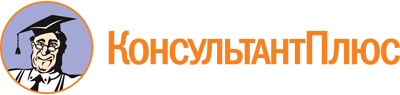 Приказ Министерства международных и внешнеэкономических связей Свердловской области от 30.08.2023 N 40
"Об утверждении Положения об общественном совете при Министерстве международных и внешнеэкономических связей Свердловской области"Документ предоставлен КонсультантПлюс

www.consultant.ru

Дата сохранения: 26.11.2023
 NНаименование информацииИнформация1.Наименование общественного объединения или иной негосударственной некоммерческой организации2.Дата создания общественного объединения или иной негосударственной некоммерческой организации3.Дата и место регистрации4.Юридический адрес5.Фактический адрес, телефон, адрес сайта6.Учредители7.Количество членов, участников, штатных сотрудников общественного объединения или иной негосударственной некоммерческой организации8.Основные направления деятельности общественного объединения или иной негосударственной некоммерческой организации9.Перечень реализованных программ и проектов, их результаты, сведения о дипломах, сертификатах, наградах10.Информация об отсутствии оснований, предусмотренных пунктом 12 Положения об общественном совете при Министерстве международных и внешнеэкономических связей Свердловской областиNНаименование информацииИнформация1.Фамилия, имя, отчество (в случае изменения фамилии, имени, отчества указать в том числе прежние данные, а также когда, где и по какой причине)2.Число, месяц, год и место рождения3.Гражданство4.Наличие двойного гражданства5.Образование (наименование учебного заведения, специальность, дата окончания, номер диплома)6.Ученая степень, звание7.Место работы (наименование организации, должность, телефон)8.Место регистрации в Свердловской области9.Домашний адрес и контактный телефон10.Сведения о наличии (отсутствии) судимости, снятой (погашенной) судимости либо о наличии решения суда о признании недееспособным или ограниченно дееспособным11.Сведения о наградах (если имеются)12.Опыт работы и (или) общественной деятельности в сфере международных и внешнеэкономических связей13.Рекомендации (если имеются)